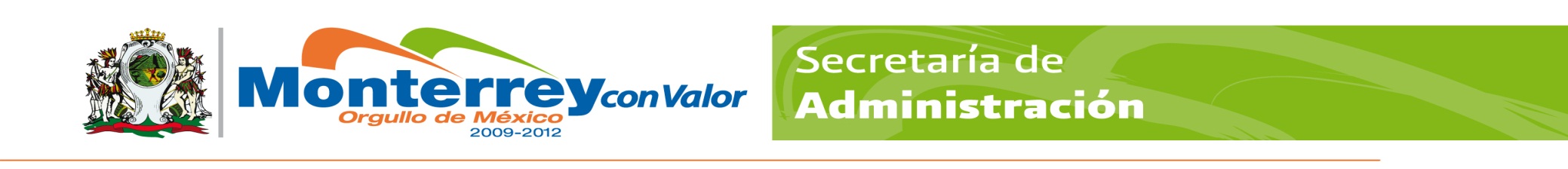 GOBIERNO MUNICIPAL DE MONTERREYSECRETARÍA DE ADMINISTRACIÓNDIRECCION DE RECURSOS HUMANOSPERFIL Y DESCRIPCIÓN DEL PUESTOGOBIERNO MUNICIPAL DE MONTERREYSECRETARÍA DE ADMINISTRACIÓNDIRECCION DE RECURSOS HUMANOSPERFIL Y DESCRIPCIÓN DEL PUESTOGOBIERNO MUNICIPAL DE MONTERREYSECRETARÍA DE ADMINISTRACIÓNDIRECCION DE RECURSOS HUMANOSPERFIL Y DESCRIPCIÓN DEL PUESTOGOBIERNO MUNICIPAL DE MONTERREYSECRETARÍA DE ADMINISTRACIÓNDIRECCION DE RECURSOS HUMANOSPERFIL Y DESCRIPCIÓN DEL PUESTOGOBIERNO MUNICIPAL DE MONTERREYSECRETARÍA DE ADMINISTRACIÓNDIRECCION DE RECURSOS HUMANOSPERFIL Y DESCRIPCIÓN DEL PUESTOGOBIERNO MUNICIPAL DE MONTERREYSECRETARÍA DE ADMINISTRACIÓNDIRECCION DE RECURSOS HUMANOSPERFIL Y DESCRIPCIÓN DEL PUESTOGOBIERNO MUNICIPAL DE MONTERREYSECRETARÍA DE ADMINISTRACIÓNDIRECCION DE RECURSOS HUMANOSPERFIL Y DESCRIPCIÓN DEL PUESTOGOBIERNO MUNICIPAL DE MONTERREYSECRETARÍA DE ADMINISTRACIÓNDIRECCION DE RECURSOS HUMANOSPERFIL Y DESCRIPCIÓN DEL PUESTOGOBIERNO MUNICIPAL DE MONTERREYSECRETARÍA DE ADMINISTRACIÓNDIRECCION DE RECURSOS HUMANOSPERFIL Y DESCRIPCIÓN DEL PUESTOGOBIERNO MUNICIPAL DE MONTERREYSECRETARÍA DE ADMINISTRACIÓNDIRECCION DE RECURSOS HUMANOSPERFIL Y DESCRIPCIÓN DEL PUESTOIdentificación:Identificación:Identificación:Identificación:Identificación:Identificación:Identificación:Identificación:Identificación:Identificación:Identificación:Identificación:Identificación:Centro de costos:164-003164-003164-003164-003164-003164-003164-003164-003Fecha:Fecha:31 Enero 201931 Enero 2019Título del puesto:MECANICOMECANICOMECANICOMECANICOMECANICOMECANICOMECANICOMECANICOMECANICOMECANICOMECANICOMECANICOPuesto:MecánicoMecánicoMecánicoMecánicoMecánicoMecánicoMecánicoMecánicoMecánicoMecánicoMecánicoMecánicoSecretaría:Secretaria de Servicios PúblicosSecretaria de Servicios PúblicosSecretaria de Servicios PúblicosSecretaria de Servicios PúblicosSecretaria de Servicios PúblicosSecretaria de Servicios PúblicosSecretaria de Servicios PúblicosSecretaria de Servicios PúblicosSecretaria de Servicios PúblicosSecretaria de Servicios PúblicosSecretaria de Servicios PúblicosSecretaria de Servicios PúblicosDirección:Dirección Operativa Zona NorteDirección Operativa Zona NorteDirección Operativa Zona NorteDirección Operativa Zona NorteDirección Operativa Zona NorteDirección Operativa Zona NorteDirección Operativa Zona NorteDirección Operativa Zona NorteDirección Operativa Zona NorteDirección Operativa Zona NorteDirección Operativa Zona NorteDirección Operativa Zona NorteÁrea:Coordinación Operativa  Imagen y Mantenimiento UrbanoCoordinación Operativa  Imagen y Mantenimiento UrbanoCoordinación Operativa  Imagen y Mantenimiento UrbanoCoordinación Operativa  Imagen y Mantenimiento UrbanoCoordinación Operativa  Imagen y Mantenimiento UrbanoCoordinación Operativa  Imagen y Mantenimiento UrbanoCoordinación Operativa  Imagen y Mantenimiento UrbanoCoordinación Operativa  Imagen y Mantenimiento UrbanoCoordinación Operativa  Imagen y Mantenimiento UrbanoCoordinación Operativa  Imagen y Mantenimiento UrbanoCoordinación Operativa  Imagen y Mantenimiento UrbanoCoordinación Operativa  Imagen y Mantenimiento UrbanoOrganización:Organización:Organización:Organización:Organización:Organización:Organización:Organización:Organización:Organización:Organización:Organización:Organización:Puesto al que reporta:Puesto al que reporta:Puesto al que reporta:Puesto al que reporta:Encargado de SecciónEncargado de SecciónEncargado de SecciónEncargado de SecciónEncargado de SecciónEncargado de SecciónEncargado de SecciónEncargado de SecciónEncargado de SecciónPuestos que le reportan:Puestos que le reportan:Puestos que le reportan:Puestos que le reportan:NingunoNingunoNingunoNingunoNingunoNingunoNingunoNingunoNingunoObjetivo del puesto:Objetivo del puesto:Objetivo del puesto:Objetivo del puesto:Objetivo del puesto:Objetivo del puesto:Objetivo del puesto:Objetivo del puesto:Objetivo del puesto:Objetivo del puesto:Objetivo del puesto:Objetivo del puesto:Objetivo del puesto:Mantener en condiciones de operación la maquinaria y equipo de jardinería correspondiente al departamento de Imagen y Mantenimiento Urbano, en lo referente a mantenimiento preventivo y correctivoMantener en condiciones de operación la maquinaria y equipo de jardinería correspondiente al departamento de Imagen y Mantenimiento Urbano, en lo referente a mantenimiento preventivo y correctivoMantener en condiciones de operación la maquinaria y equipo de jardinería correspondiente al departamento de Imagen y Mantenimiento Urbano, en lo referente a mantenimiento preventivo y correctivoMantener en condiciones de operación la maquinaria y equipo de jardinería correspondiente al departamento de Imagen y Mantenimiento Urbano, en lo referente a mantenimiento preventivo y correctivoMantener en condiciones de operación la maquinaria y equipo de jardinería correspondiente al departamento de Imagen y Mantenimiento Urbano, en lo referente a mantenimiento preventivo y correctivoMantener en condiciones de operación la maquinaria y equipo de jardinería correspondiente al departamento de Imagen y Mantenimiento Urbano, en lo referente a mantenimiento preventivo y correctivoMantener en condiciones de operación la maquinaria y equipo de jardinería correspondiente al departamento de Imagen y Mantenimiento Urbano, en lo referente a mantenimiento preventivo y correctivoMantener en condiciones de operación la maquinaria y equipo de jardinería correspondiente al departamento de Imagen y Mantenimiento Urbano, en lo referente a mantenimiento preventivo y correctivoMantener en condiciones de operación la maquinaria y equipo de jardinería correspondiente al departamento de Imagen y Mantenimiento Urbano, en lo referente a mantenimiento preventivo y correctivoMantener en condiciones de operación la maquinaria y equipo de jardinería correspondiente al departamento de Imagen y Mantenimiento Urbano, en lo referente a mantenimiento preventivo y correctivoMantener en condiciones de operación la maquinaria y equipo de jardinería correspondiente al departamento de Imagen y Mantenimiento Urbano, en lo referente a mantenimiento preventivo y correctivoMantener en condiciones de operación la maquinaria y equipo de jardinería correspondiente al departamento de Imagen y Mantenimiento Urbano, en lo referente a mantenimiento preventivo y correctivoMantener en condiciones de operación la maquinaria y equipo de jardinería correspondiente al departamento de Imagen y Mantenimiento Urbano, en lo referente a mantenimiento preventivo y correctivoResponsabilidad:Responsabilidad:Responsabilidad:Responsabilidad:Responsabilidad:Responsabilidad:Responsabilidad:Responsabilidad:Responsabilidad:Responsabilidad:Responsabilidad:Responsabilidad:Responsabilidad:Cuidar el buen uso de refacciones, accesorios y herramientas a su cargoCumplir con los lineamientos del Reglamento Interno de Trabajo.Aplicar los procesos de acuerdo a su manual.Cuidar el buen uso de refacciones, accesorios y herramientas a su cargoCumplir con los lineamientos del Reglamento Interno de Trabajo.Aplicar los procesos de acuerdo a su manual.Cuidar el buen uso de refacciones, accesorios y herramientas a su cargoCumplir con los lineamientos del Reglamento Interno de Trabajo.Aplicar los procesos de acuerdo a su manual.Cuidar el buen uso de refacciones, accesorios y herramientas a su cargoCumplir con los lineamientos del Reglamento Interno de Trabajo.Aplicar los procesos de acuerdo a su manual.Cuidar el buen uso de refacciones, accesorios y herramientas a su cargoCumplir con los lineamientos del Reglamento Interno de Trabajo.Aplicar los procesos de acuerdo a su manual.Cuidar el buen uso de refacciones, accesorios y herramientas a su cargoCumplir con los lineamientos del Reglamento Interno de Trabajo.Aplicar los procesos de acuerdo a su manual.Cuidar el buen uso de refacciones, accesorios y herramientas a su cargoCumplir con los lineamientos del Reglamento Interno de Trabajo.Aplicar los procesos de acuerdo a su manual.Cuidar el buen uso de refacciones, accesorios y herramientas a su cargoCumplir con los lineamientos del Reglamento Interno de Trabajo.Aplicar los procesos de acuerdo a su manual.Cuidar el buen uso de refacciones, accesorios y herramientas a su cargoCumplir con los lineamientos del Reglamento Interno de Trabajo.Aplicar los procesos de acuerdo a su manual.Cuidar el buen uso de refacciones, accesorios y herramientas a su cargoCumplir con los lineamientos del Reglamento Interno de Trabajo.Aplicar los procesos de acuerdo a su manual.Cuidar el buen uso de refacciones, accesorios y herramientas a su cargoCumplir con los lineamientos del Reglamento Interno de Trabajo.Aplicar los procesos de acuerdo a su manual.Cuidar el buen uso de refacciones, accesorios y herramientas a su cargoCumplir con los lineamientos del Reglamento Interno de Trabajo.Aplicar los procesos de acuerdo a su manual.Cuidar el buen uso de refacciones, accesorios y herramientas a su cargoCumplir con los lineamientos del Reglamento Interno de Trabajo.Aplicar los procesos de acuerdo a su manual.Funciones / Desempeño:Funciones / Desempeño:Funciones / Desempeño:Funciones / Desempeño:Funciones / Desempeño:Funciones / Desempeño:Funciones / Desempeño:Funciones / Desempeño:Funciones / Desempeño:Funciones / Desempeño:Funciones / Desempeño:Funciones / Desempeño:Funciones / Desempeño:Diagnosticar y reparar de  fallas reportadasSolicitar refacciones, accesorios y herramientasDiagnosticar y reparar de  fallas reportadasSolicitar refacciones, accesorios y herramientasDiagnosticar y reparar de  fallas reportadasSolicitar refacciones, accesorios y herramientasDiagnosticar y reparar de  fallas reportadasSolicitar refacciones, accesorios y herramientasDiagnosticar y reparar de  fallas reportadasSolicitar refacciones, accesorios y herramientasDiagnosticar y reparar de  fallas reportadasSolicitar refacciones, accesorios y herramientasDiagnosticar y reparar de  fallas reportadasSolicitar refacciones, accesorios y herramientasDiagnosticar y reparar de  fallas reportadasSolicitar refacciones, accesorios y herramientasDiagnosticar y reparar de  fallas reportadasSolicitar refacciones, accesorios y herramientasDiagnosticar y reparar de  fallas reportadasSolicitar refacciones, accesorios y herramientasDiagnosticar y reparar de  fallas reportadasSolicitar refacciones, accesorios y herramientasDiagnosticar y reparar de  fallas reportadasSolicitar refacciones, accesorios y herramientasDiagnosticar y reparar de  fallas reportadasSolicitar refacciones, accesorios y herramientasPerfil del Puesto:Perfil del Puesto:Perfil del Puesto:Perfil del Puesto:Perfil del Puesto:Perfil del Puesto:Perfil del Puesto:Perfil del Puesto:Perfil del Puesto:Perfil del Puesto:Perfil del Puesto:Perfil del Puesto:Perfil del Puesto:EspecificaciónEspecificaciónCaracterísticasCaracterísticasCaracterísticasCaracterísticasCaracterísticasCaracterísticasCaracterísticasCaracterísticasRequerimientoRequerimientoRequerimientoEducaciónEducaciónPrimariaPrimariaPrimariaPrimariaPrimariaPrimariaPrimariaPrimariaIndispensableIndispensableIndispensableExperienciaExperienciaN/AN/AN/AN/AN/AN/AN/AN/AIndispensableIndispensableIndispensableHabilidades: Habilidades: Manejo de HerramientaManejo de HerramientaManejo de HerramientaManejo de HerramientaManejo de HerramientaManejo de HerramientaManejo de HerramientaManejo de HerramientaIndispensableIndispensableIndispensableConocimientos:Conocimientos:Mecánica Motores de 2 TiemposMecánica Motores de 2 TiemposMecánica Motores de 2 TiemposMecánica Motores de 2 TiemposMecánica Motores de 2 TiemposMecánica Motores de 2 TiemposMecánica Motores de 2 TiemposMecánica Motores de 2 TiemposIndispensableIndispensableIndispensableConocimientos:Conocimientos:Máquinas y Herramientas BásicasMáquinas y Herramientas BásicasMáquinas y Herramientas BásicasMáquinas y Herramientas BásicasMáquinas y Herramientas BásicasMáquinas y Herramientas BásicasMáquinas y Herramientas BásicasMáquinas y Herramientas BásicasIndispensableIndispensableIndispensableConocimientos:Conocimientos:Conocer la política de calidad y los objetivos de calidadConocer la política de calidad y los objetivos de calidadConocer la política de calidad y los objetivos de calidadConocer la política de calidad y los objetivos de calidadConocer la política de calidad y los objetivos de calidadConocer la política de calidad y los objetivos de calidadConocer la política de calidad y los objetivos de calidadConocer la política de calidad y los objetivos de calidadIndispensableIndispensableIndispensableConocimientos:Conocimientos:Conocer el manual de procesos de su áreaConocer el manual de procesos de su áreaConocer el manual de procesos de su áreaConocer el manual de procesos de su áreaConocer el manual de procesos de su áreaConocer el manual de procesos de su áreaConocer el manual de procesos de su áreaConocer el manual de procesos de su áreaIndispensableIndispensableIndispensableActitudes:Actitudes:Vocación de Servicio (Disposición)Vocación de Servicio (Disposición)Vocación de Servicio (Disposición)Vocación de Servicio (Disposición)Vocación de Servicio (Disposición)Vocación de Servicio (Disposición)Vocación de Servicio (Disposición)Vocación de Servicio (Disposición)IndispensableIndispensableIndispensableActitudes:Actitudes:IniciativaIniciativaIniciativaIniciativaIniciativaIniciativaIniciativaIniciativaIndispensableIndispensableIndispensableActitudes:Actitudes:Trabajo en EquipoTrabajo en EquipoTrabajo en EquipoTrabajo en EquipoTrabajo en EquipoTrabajo en EquipoTrabajo en EquipoTrabajo en EquipoIndispensableIndispensableIndispensableActitudes:Actitudes:Orden y Limpieza Orden y Limpieza Orden y Limpieza Orden y Limpieza Orden y Limpieza Orden y Limpieza Orden y Limpieza Orden y Limpieza IndispensableIndispensableIndispensableActitudes:Actitudes:CooperaciónCooperaciónCooperaciónCooperaciónCooperaciónCooperaciónCooperaciónCooperaciónIndispensableIndispensableIndispensableEl espacio de: Requerimiento, deberá ser llenado de acuerdo a lo que solicite el puesto  para desempeñar sus actividadesSi es: (I) Indispensable, es que es necesario y/o (D) Deseable, de ser posible que cuente con esas características.El espacio de: Requerimiento, deberá ser llenado de acuerdo a lo que solicite el puesto  para desempeñar sus actividadesSi es: (I) Indispensable, es que es necesario y/o (D) Deseable, de ser posible que cuente con esas características.El espacio de: Requerimiento, deberá ser llenado de acuerdo a lo que solicite el puesto  para desempeñar sus actividadesSi es: (I) Indispensable, es que es necesario y/o (D) Deseable, de ser posible que cuente con esas características.El espacio de: Requerimiento, deberá ser llenado de acuerdo a lo que solicite el puesto  para desempeñar sus actividadesSi es: (I) Indispensable, es que es necesario y/o (D) Deseable, de ser posible que cuente con esas características.El espacio de: Requerimiento, deberá ser llenado de acuerdo a lo que solicite el puesto  para desempeñar sus actividadesSi es: (I) Indispensable, es que es necesario y/o (D) Deseable, de ser posible que cuente con esas características.El espacio de: Requerimiento, deberá ser llenado de acuerdo a lo que solicite el puesto  para desempeñar sus actividadesSi es: (I) Indispensable, es que es necesario y/o (D) Deseable, de ser posible que cuente con esas características.El espacio de: Requerimiento, deberá ser llenado de acuerdo a lo que solicite el puesto  para desempeñar sus actividadesSi es: (I) Indispensable, es que es necesario y/o (D) Deseable, de ser posible que cuente con esas características.El espacio de: Requerimiento, deberá ser llenado de acuerdo a lo que solicite el puesto  para desempeñar sus actividadesSi es: (I) Indispensable, es que es necesario y/o (D) Deseable, de ser posible que cuente con esas características.El espacio de: Requerimiento, deberá ser llenado de acuerdo a lo que solicite el puesto  para desempeñar sus actividadesSi es: (I) Indispensable, es que es necesario y/o (D) Deseable, de ser posible que cuente con esas características.El espacio de: Requerimiento, deberá ser llenado de acuerdo a lo que solicite el puesto  para desempeñar sus actividadesSi es: (I) Indispensable, es que es necesario y/o (D) Deseable, de ser posible que cuente con esas características.El espacio de: Requerimiento, deberá ser llenado de acuerdo a lo que solicite el puesto  para desempeñar sus actividadesSi es: (I) Indispensable, es que es necesario y/o (D) Deseable, de ser posible que cuente con esas características.El espacio de: Requerimiento, deberá ser llenado de acuerdo a lo que solicite el puesto  para desempeñar sus actividadesSi es: (I) Indispensable, es que es necesario y/o (D) Deseable, de ser posible que cuente con esas características.El espacio de: Requerimiento, deberá ser llenado de acuerdo a lo que solicite el puesto  para desempeñar sus actividadesSi es: (I) Indispensable, es que es necesario y/o (D) Deseable, de ser posible que cuente con esas características.Aprobaciones:Aprobaciones:Aprobaciones:Aprobaciones:Aprobaciones:Aprobaciones:Aprobaciones:Aprobaciones:Aprobaciones:Aprobaciones:Aprobaciones:Aprobaciones:SECRETARÍASECRETARÍASECRETARÍASECRETARÍASECRETARÍASECRETARÍASECRETARÍASECRETARÍASECRETARÍASECRETARÍASECRETARÍASECRETARÍAELABORÓ:PEDRO HUGO GUAJARDO GUTIERREZELABORÓ:PEDRO HUGO GUAJARDO GUTIERREZELABORÓ:PEDRO HUGO GUAJARDO GUTIERREZELABORÓ:PEDRO HUGO GUAJARDO GUTIERREZELABORÓ:PEDRO HUGO GUAJARDO GUTIERREZELABORÓ:PEDRO HUGO GUAJARDO GUTIERREZREVISÓ:LIC. ARTURO ZUECK CHAVEZAUTORIZÓ:LIC. DIEGO TREVIÑO MARTINEZAUTORIZÓ:LIC. DIEGO TREVIÑO MARTINEZAUTORIZÓ:LIC. DIEGO TREVIÑO MARTINEZAUTORIZÓ:LIC. DIEGO TREVIÑO MARTINEZAUTORIZÓ:LIC. DIEGO TREVIÑO MARTINEZCOORDINADOR OPERATIVO COORDINADOR OPERATIVO COORDINADOR OPERATIVO COORDINADOR OPERATIVO COORDINADOR OPERATIVO COORDINADOR OPERATIVO ENCARGADO DE LA DIRECCION ADMINISTRATIVADIRECTOR OPERATIVO ZONA NORTEDIRECTOR OPERATIVO ZONA NORTEDIRECTOR OPERATIVO ZONA NORTEDIRECTOR OPERATIVO ZONA NORTEDIRECTOR OPERATIVO ZONA NORTEDIRECCIÓN DE RECURSOS HUMANOSDIRECCIÓN DE RECURSOS HUMANOSDIRECCIÓN DE RECURSOS HUMANOSDIRECCIÓN DE RECURSOS HUMANOSDIRECCIÓN DE RECURSOS HUMANOSDIRECCIÓN DE RECURSOS HUMANOSDIRECCIÓN DE RECURSOS HUMANOSDIRECCIÓN DE RECURSOS HUMANOSDIRECCIÓN DE RECURSOS HUMANOSDIRECCIÓN DE RECURSOS HUMANOSDIRECCIÓN DE RECURSOS HUMANOSDIRECCIÓN DE RECURSOS HUMANOSREVISO:LIC. NICOLAS FRANCISCO CERDA LUNAREVISO:LIC. NICOLAS FRANCISCO CERDA LUNAREVISO:LIC. NICOLAS FRANCISCO CERDA LUNAREVISO:LIC. NICOLAS FRANCISCO CERDA LUNAREVISO:LIC. NICOLAS FRANCISCO CERDA LUNAAUTORIZO:LIC. EDGAR GUILLEN CACERESAUTORIZO:LIC. EDGAR GUILLEN CACERESAUTORIZO:LIC. EDGAR GUILLEN CACERESVIGENCIA:31/ENE.2019VIGENCIA:31/ENE.2019VIGENCIA:31/ENE.2019VIGENCIA:31/ENE.2019COORDINADOR DE RECLUTAMIENTO Y SELECCIÓNCOORDINADOR DE RECLUTAMIENTO Y SELECCIÓNCOORDINADOR DE RECLUTAMIENTO Y SELECCIÓNCOORDINADOR DE RECLUTAMIENTO Y SELECCIÓNCOORDINADOR DE RECLUTAMIENTO Y SELECCIÓNDIRECTOR DE RECURSOS HUMANOSDIRECTOR DE RECURSOS HUMANOSDIRECTOR DE RECURSOS HUMANOSFECHAFECHAFECHAFECHA